Contact InformationSpaceHow much space will you need for your display? Other Needs (outlets, lighting, etc.) Tell us what you need to set up your display:Special Items12 Tribes Casino has agreed that any art displayed in the casino/lobby area can be displayed one week ahead of the show. Do you have any larger/heavier pieces that you would like to display outside of the banquet rooms? If so, please describe and send a picture of the item with this application:AdvertisingPlease attach some examples of your artwork that we can use for advertising the show.Contact Information for Fundraising Committee MembersAgreement and SignatureBy submitting this application, I agree to participate in the Artists for Scholars Art Show at the 12 Tribes Casino. I realize that artists will be accepted on a ‘first come, first served’ basis. Artists will be paid for any art that sells on a 70% Artist/30% Foundation commission (with all proceeds going to benefit Wenatchee Valley College Foundation scholarships and educational funding. If the artist chooses to donate a piece of art instead of selling items on commission, this item will be kept by the Foundation for auction at a later event.DeadlineAll artist applications to participate in this 1st Annual Artists for Scholars event need to be received by the Foundation no later than September 15, 2016. After that date, you will be contacted to confirm set-up times and space arrangements. Artist ApplicationOctober 22, 20164pm-11pmSet-up starting at 9am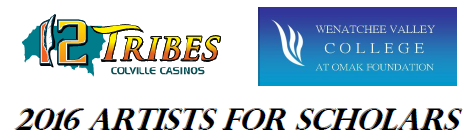 NameStreet AddressCity ST ZIP CodeHome PhoneCell PhoneE-Mail AddressType of Artwork/Media10 x 10 feet12 x 12 feetJust need floor space for        larger piece(s) _____________________________________One 8 foot tableOther ____________________________________________Two 8 foot tablesNumber of outlets Number of power strips Number of easelsNumber of tables (8’ x 30”)Wall panels to hang art on (total number please)Other _______________________________________________________________________________________Kimberly Freelkfreel@cmppg.org 509-733-1672 cell (best #)509-422-2734 homeWilson Woolschlagerwilsonw@vipagencyinc.com 509-429-7217 cell509-826-1156 officeChristopher Freelc.ceo@ewfllc.com509-733-1671 cell509-422-2734 homeBud Gardnerbudinomak@gmail.com Jennifer ShortJShort@wvc.edu Arnie Marchandcerastoneus@gmail.com Name (printed)SignatureDate